For Immediate Release Akron, Ohio  – Night is Alive, a leading jazz management agency that represents some of the industry’s most prominent and inventive artists, will be hosting renowned jazz drummer Willie Jones III and his Quintet at one of the nation's finest jazz and supper clubs; Blues Alley. This group is encompassed of the band leader Willie Jones III, one of the highest-ranking jazz drummers today, Ralph Moore, a well-respected saxophonist, Eddie Henderson, a popular trumpet player, Alex Claffy, a young and extremely talented bassist, and Victor Gould, a prominent piano performer. The show will be held for one night only on February 27th, 2019, at Blues Alley, located on 1073 Wisconsin Ave NW, Washington, DC 20007. Tickets are on sale now for the 8:00 PM and 10:00 PM shows.For club owners or fans of jazz, www.nightisalive.com/willie-jones-iii/ features music, photos and videos that demonstrate the extravagant skill that Willie Jones III and his bands have. All the previously mentioned features are available free for use by the press. Night is Alive is also happy to send physical promotional material based upon request. Free jazz music, titled your “Daily Dose of Jazz” by Night is Alive is also available to anyone visiting the website at www.nightisalive.com/daily-dose-of-jazz/. Here, visitors can expect a free song available to listen to, with a new artist being featured every day.  Speaking on behalf of his Quintet, bandleader Willie Jones III had this to say about the upcoming show in February, “This is one of the finest assembled jazz groups I’ve seen in a long time.  Not only is the location one of the best in the nation, but the talent here is unmatched.” Jones has toured and recorded with the likes of Cedar Walton and Herbie Hancock, has been playing drums nearly his whole life, owns a recording label aptly named WJ3 Records, and is featured or released over 8 albums. Those looking to purchase tickets for the upcoming Blues Alley show on February 27th can do so by visiting www.bluesalley.com and choosing either the 8:00 PM show or the 10:00 PM show. Tickets cost $25 and are selling out quickly, according to Night is Alive Managing Director Kathy Salem. Discussing the event, Salem said, “We are beyond happy with the demand so far! We want to sell out both shows, and that’s something I feel very strongly we can accomplish due to the amazing club we’re in and the absolutely grand talent we have gotten together. This is a show any jazz fan simply cannot miss!”Heavy social media and print advertising is expected to be seen across the Washington D.C. area within the coming weeks. For those who are fans of jazz, the February 27th, 2019, Willie Jones III Quintet at Blues Alley shows are not to be passed up on.ContactTo learn more about Night is Alive or to make a booking inquiry, please contact:Kathy Moses Salem  – 330.328.7337 – kathy@nightisalive.com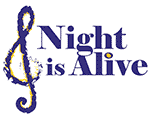 